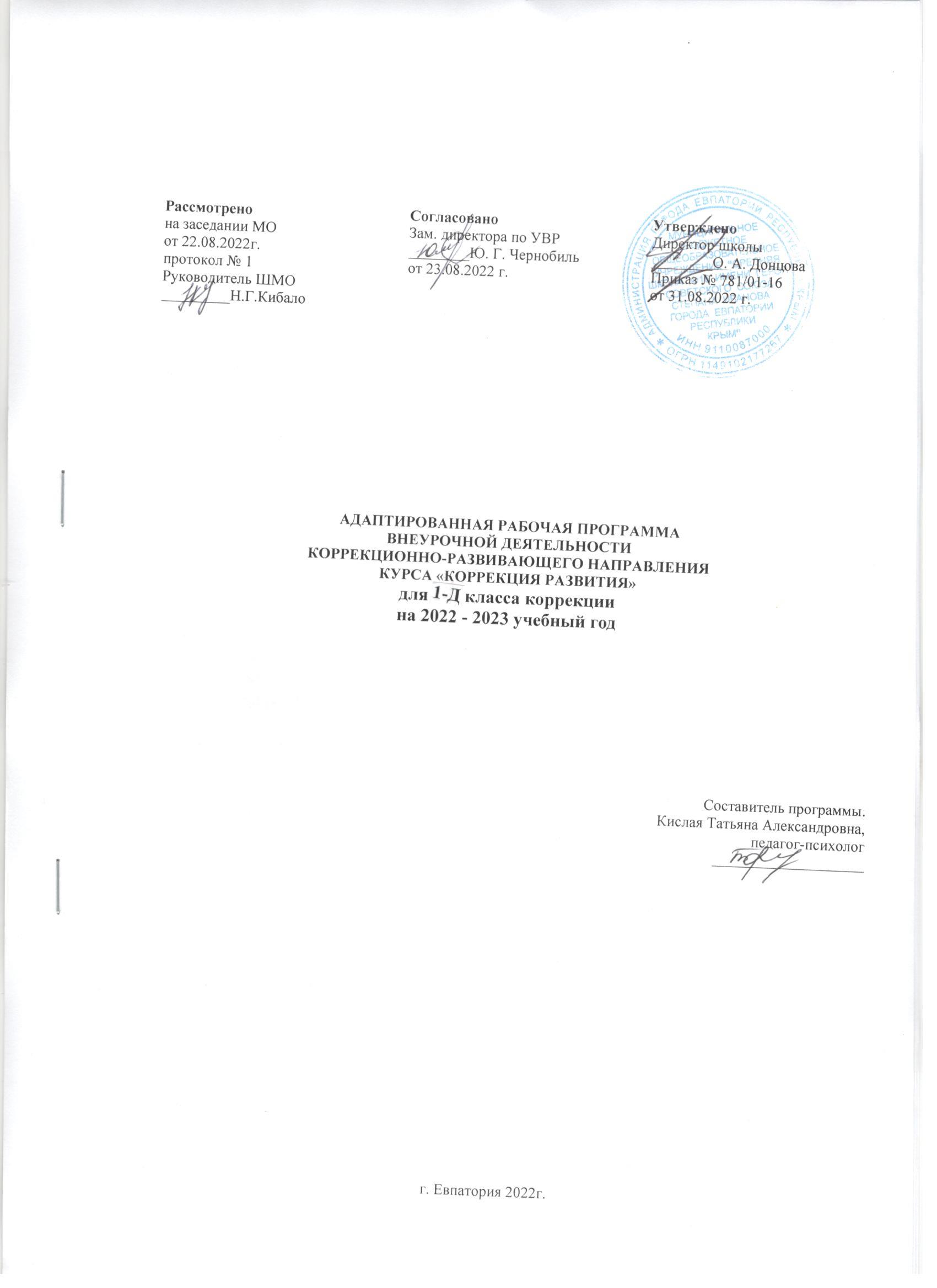 ПЛАНИРУЕМЫЕ РЕЗУЛЬТАТЫ ОСВОЕНИЯ ПРОГРАММЫВ ходе коррекционно-развивающей работы обеспечиваются условия для достижения учащихся личностных, метапредметных и предметных результатов.Личностные результаты.Включают овладение учащихся:-ответственным отношением к учёбе;-осознанным, доброжелательным и уважительным отношением к другому человеку, его мнению;-навыками сотрудничества со взрослыми и сверстниками в разных социальных ситуациях;-коммуникативной компетентностью в общении и сотрудничестве со сверстниками в процессе образовательной, общественно полезной, творческой деятельности.Метапредметные результаты.	Содержат освоение учащейся базовых учебных действий (познавательных, регулятивных и коммуникативных), способность их использования в процессе учебной и межличностной деятельности.Предметные результатысравнивать, группировать и характеризовать предметы и объекты по заданным параметрам величины;различать, выделять и обозначать словесно цветовые тона;моделировать расположение различных объектов по отношению друг к другу в ближнем и дальнем пространстве;находить отличительные и общие признаки на наглядном материале, выделять нереальные элементы «нелепых» картинок;анализировать, сравнивать, обобщать, классифицировать предметы и явления, решать аналитические задачи;выявлять последовательность и закономерность расположения предметов и чисел;продолжать магические цепочки на основе выявленных закономерностей;строить из палочек и чертить на бумаге в клетку знакомые геометрические фигуры;писать занимательные диктанты;определять цель предстоящей деятельности;самостоятельно планировать этапы деятельности;разгадывать слово по его значению;подбирать начало и конец пословицы;разгадывать ребусы.Познавательные.-      устанавливать причинно-следственные связи, аналогии;	-	развивать познавательную активность (интерес к новым знаниям);-	овладение начальными сведениями о сущности и особенностях объектов, процессов и явлений действительности (природных, социальных, культурных);-	формирование целостного, социально-ориентированного взгляда на мир.Регулятивные.-	планирование своих действий, умение их контролировать и оценивать;-	умение понимать причины успеха/неуспеха своей деятельности, способность к конструктивным действиям;-	овладение логическими действиями сравнения, анализа, синтеза, обобщения, классификации по родовидовым признакам, установление аналогий и причинно-следственных связей;-	умение рассуждать, соотносить к известным понятиям на уровне соответствующим индивидуальным возможностям;-	умение ставить цель и определять пути ее достижения;-	осуществление контроля в совместной деятельности, адекватно оценивать свое поведение и поведение окружающих;-	планировать вместе с учителем и уметь самостоятельно выполнять алгоритм учебных действий;-	осознано строить речевые высказывания, в соответствии с коммуникативными задачами.Коммуникативные.- задавать вопросы, необходимые для организации собственной деятельности сотрудничества с партнёром;- осуществлять взаимный контроль и оказывать в сотрудничестве необходимую взаимопомощь;-	овладение навыками общения, умение выслушать, вести диалог, обратиться с просьбой, уважительно относиться к иному мнению;-	умение корректно выразить свои чувства: недовольство отказ, просьбу;-	готовность конструктивно разрешать конфликты, учитывать интересы других.Содержание коррекционной программы:1.Диагностический блок (1 час)Обследование учащейся. Диагностика уровня развития мышления, внимания, памяти, восприятия.2.Коррекционно-развивающий блок (30 часов)Развитие восприятия, воображения. Развитие пространственной ориентировки, творческого воображения. Развитие внимания –  Развитие саморегуляции. Самостоятельное планирование этапов деятельности. Развитие памяти – Развитие вербальной и визуальной  кратковременной и долговременной памяти. Расчленение запоминаемых объектов на части, выделение в них различных свойств. Использование для запоминания вспомогательных средств, в том числе знаков – символов.Развитие аналитико-синтетической деятельности-  Формирование предпосылок к переходу от наглядно-образного к абстрактно-логическому мышлению. Развитие функций анализа и синтеза, сравнения и обобщения, абстрагирования. Упражнения на поиск закономерностей, на обобщение, на проведение классификации предметов, чисел, понятий по заданному основанию классификации. Упражнения на поиск недостающей фигуру с нахождением 2  3  особенностей, лежащих в основе выбора, поиск признака отличия 1 группы фигур (или понятий) от другой. Задачи аналитического типа. Построение простейших умозаключений, их проверка и уточнение.Заполнение магических квадратов с геометрическими фигурами. Выявление закономерностей и продолжение орнамента по образцу.Выявление закономерностей расположения чисел.   Нахождение «лишнего» числа в ряду чисел. Словесная закономерность. Решение логических и комбинаторных задач. Решение задач  путем рассуждений с опорой на схему. Формирование пространственных представлений в играх с палочками. Построение заданного числа фигур из заданного числа палочек. Знакомство с правилом числового магического квадрата. Решение магических квадратов сложения.Логические задачи. Пропущенные цифры. Нахождение пропущенных цифр в примерах на сложение и вычитание.Развитие личностно-мотивационной сферы – Знакомство с понятием «успех». Составляющие успеха. Знакомство с понятием «цель». Определение предстоящей деятельности. Обучение целеполаганию и планированию. Обучение составлению планов и алгоритмов деятельности. Развитие навыков самоконтроля.3.Итоговый диагностический блок (1 час)Итоговое занятие. Диагностика уровня сформированности логического мышления.ТЕМАТИЧЕСКИЙ ПЛАНКАЛЕНДАРНО-ТЕМАТИЧЕСКОЕ ПЛАНИРОВАНИЕ№п/пНаименование разделов и темВсего часов1Вводное занятие12Коррекционно-развивающий блок303Итоговое занятие1Итого за годИтого за год32№ п/п№ п/пДатаДатаТема урокапланфактпланфактТема урокапланфактТема урока1.Вводное занятие (1 час)1.Вводное занятие (1 час)1.Вводное занятие (1 час)1.Вводное занятие (1 час)1.Вводное занятие (1 час)1.06.09Диагностика уровня развития мышления, внимания, памяти, восприятия.Коррекционно-развивающий блок (30 часа)Коррекционно-развивающий блок (30 часа)Коррекционно-развивающий блок (30 часа)Коррекционно-развивающий блок (30 часа)Коррекционно-развивающий блок (30 часа)213.09Развитие восприятия, воображения.320.09Развитие пространственной ориентировки, творческого воображения.427.09Развитие произвольного внимания, саморегуляции.504.10Самостоятельное планирование этапов деятельности.611.10Развитие умения ориентироваться в пространстве листа.718.10Развитие наглядно-образного мышления и памяти.825.10Развитие зрительной памяти, пространственных представлений, произвольности движений.908.11Развитие аналитико-синтетической деятельности.1015.11Развитие мышления, вербальной памяти, внимания.1122.11Развитие мышления, вербальной памяти, концентрации внимания.1229.11Развитие восприятия,  умения ориентироваться в пространстве листа.1306.12Развитие умения ориентироваться в пространстве листа, логической памяти.1413.12Развитие наглядно-образного мышления, произвольного внимания.1520.12Развитие наглядно-образного мышления, распределения внимания.1627.12Развитие мышления, точности, произвольных движений, внутреннего плана действий.1710.01Развитие мышления, точности, произвольных движений, наблюдательности.1817.01Развитие зрительного восприятия, мышления, слуховых ощущений, памяти непосредственной.1924.01Развитие основных процессов мышления.2031.01Формирование пространственных представлений.2107.02Отработка навыков самоанализа.2214.02Развитие личностно-мотивационной сферы.2328.02Знакомство с понятием «успех», составляющие успеха.2407.03Знакомство с понятием «цель», обучение целеполаганию и планированию.2514.03Снятие эмоционального напряжения, обучение навыкам релаксации; развитие воображения.2628.03Загадки палочек2704.04Занимательный диктант2811.04Графический диктант2918.04Город четырехугольников3025.04Вычерчивание четырехугольников3102.05Магический квадрат3216.05Развитие познавательной сферы.Итоговый диагностический блок  (1 час)Итоговый диагностический блок  (1 час)Итоговый диагностический блок  (1 час)Итоговый диагностический блок  (1 час)Итоговый диагностический блок  (1 час)16.053323.05Диагностика уровня сформированности логического мышления.